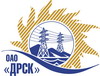 Открытое акционерное общество«Дальневосточная распределительная сетевая  компания»ПРОТОКОЛ ПЕРЕТОРЖКИПРЕДМЕТ ЗАКУПКИ: Открытый электронный конкурс на право заключения Договора на выполнение работ: Закупка 1511 лот 1 «Модернизация систем учета электроэнергии в рамках создания АИИС КУЭ розничного рынка электроэнергии филиала ОАО «ДРСК» - «Амурские ЭС»)»Основание для проведения закупки: ГКПЗ 2014 г. закупка 1511 лот 1  раздел 2.1.1.Планируемая стоимость закупки в соответствии с ГКПЗ:  Лот № 1 -  4 730 489,12  руб.  без учета НДС ПРИСУТСТВОВАЛИ: два члена постоянно действующей Закупочной комиссии 2-го уровня. ВОПРОСЫ ЗАСЕДАНИЯ ЗАКУПОЧНОЙ КОМИССИИ:В адрес Организатора закупки поступила одна заявка на участие в  процедуре переторжки.Вскрытие конвертов было осуществлено в электронном сейфе Организатора закупки на Торговой площадке Системы B2B-ESV автоматически.Дата и время начала процедуры вскрытия конвертов с заявками на участие в закупке: 16:00 часов благовещенского времени 24.04.2014 г Место проведения процедуры вскрытия конвертов с заявками на участие в закупке: Торговая площадка Системы B2B-ESVРЕШИЛИ:Утвердить протокол переторжкиОтветственный секретарь Закупочной комиссии 2 уровня  ОАО «ДРСК»                       		     Т.В. ЧелышеваТехнический секретарь Закупочной комиссии 2 уровня  ОАО «ДРСК»                           	 Е.Ю. Коврижкина            № 191-1/УТПиР-Пг. Благовещенск24 апреля 2014 г.№п/пНаименование Участника закупки и его адресОбщая цена заявки до переторжки, руб. без НДСОбщая цена заявки после переторжки, руб. без НДС1ООО "Энергосистема" (649014, Еврейская автономная область, г. Биробиджан, ул. Шолом - Алйхема, д. 79 А, офис 6)4 730 489,12не поступила2ООО "АмурСпецМонтаж" (675000, Амурская обл., г. Благовещенск, Стройплощадка ТЭЦ, а/я 16)4 712 454,89не поступила3ООО "Сибирь Электрик" (630049, Новосибирская область, г. Новосибирск, Красный пр-т, д. 220, корп. 10)4 730 781,784 712 000,00